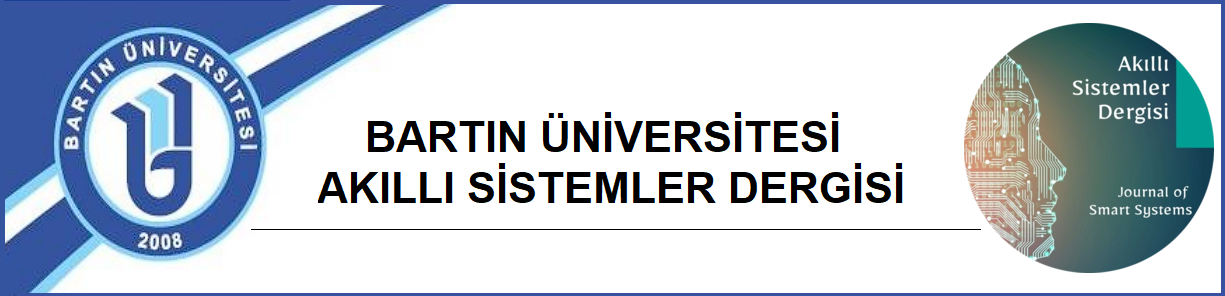 CONFLICT OF INTEREST NOTIFICATION FORMThe Article sent to Bartın University Journal of Smart Systems named, ..................................................…………………………………………………………………………………………… the scientific research that forms the basis for the article entitled and in the process of preparing this article, any private or public institution that has a direct connection with the research subject and from its establishment, in the evaluation process of the article, the decision to be made about the article is negative whether any financial and/or moral support has been received that may affect this article, related to the authors and/or their family members may have a potential conflict of interest as scientific membership or relationship with members, consultancy, expertise, work in any company status, shareholding and whether they have similar situations and during the preparation of the article, data collection and analysis, interpretation of the results, the article it is clear whether there are any areas of conflict of interest at the stages of writing a form should be specified in the figure and signed by all authors whose names are in the article it is necessary.They write by signing this form,In no way related to work (financial, etc.) they confirm that they do not receive benefits.Regarding the topics written and/or discussed in this article, at the end of this article they confirm that the specified relations of interests are in question (the interests obtained, the relevant the author's explicit name should be given and written). In the event of a conflict of interest, the following field explain the scope of the conflict of interest, indicate that it: Contains the following: ………………………………………………………………………………………………………………………………………………………………………………………………     Any conflict of interest that may affect the evaluation process of the article, or they confirm that there are no common interests with any institution / organization or person(Please tick the boxes above and make an explanation if needed.)All authors must be hand signed.Yazar Adı SoyadıTarihİmza(Author Name Surname)(Date)(Signature)